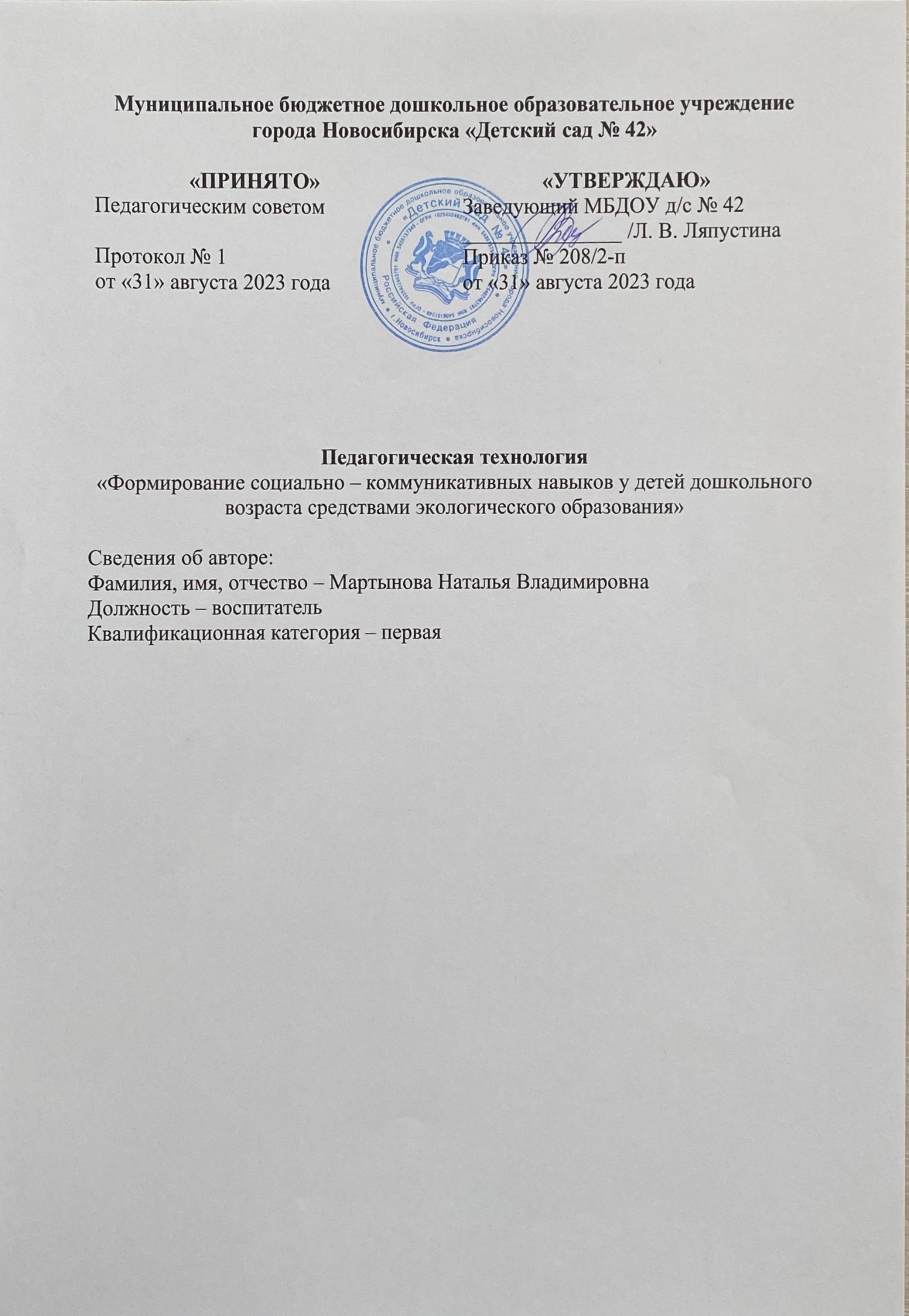 СодержаниеОБЩИЕ ПОЛОЖЕНИЯАктуальность Развитие социально-коммуникативных навыков - одна из важнейших проблем педагогики. В социальном окружении дошкольника часто наблюдается нехватка нравственных качеств (доброты, воспитанности, доброжелательности), речевой культуры общения. Поэтому в воспитательной работе дошкольных образовательных организаций на мой взгляд более пристальное внимание должно быть уделено решению задач развития социально-коммуникативных навыков. Дошкольное детство - небольшой, но очень важный период становления личности. Первоначальные знания об окружающей жизни ребенок приобретает в дошкольные годы, у него начинает формироваться определенное отношение к людям, к труду, вырабатываются навыки и привычки правильного поведения, он учится общаться с окружающими, складывается характер. Сформированные социально-коммуникативные навыки – главнейший показатель готовности ребенка к взаимодействию с окружающими людьми. Они позволяют детям справиться с неблагоприятной ситуацией, способствуют преодолению робости, смущения, влияют на формирование доброжелательных отношений с окружающими, обеспечивают успешность совместной деятельности. Важность формирования социально-коммуникативных навыков в дошкольном детстве зафиксировано и в федеральном законодательном акте – это Федеральный государственный образовательный стандарт дошкольного образования (далее - ФГОС ДО). Данным документом руководствуюсь в создании и реализации педагогических условий, обеспечивающих успешное освоение дошкольниками группы содержание Основной образовательной программы (далее – ООП ДО). В ФГОС ДО выделено пять образовательных областей, которые определяют направления развития и образования детей, одной из областей и следует отметить первой в тексте документа выделена образовательная область – Социально-коммуникативное развитие.На мой взгляд в рамках реализации приоритетного профессионального направления – «Формирование социально-коммуникативных навыков у детей дошкольного возраста средствами экологического образования» ценным является, то что авторы данного документа не просто выделяют образовательную область «Социально-коммуникативное развитие», но и конкретизируют задачи, а именно:- усвоение норм и ценностей, принятых в обществе, включая моральные и нравственные ценности;- развитие общения и взаимодействия ребёнка с взрослыми и сверстниками;- становление самостоятельности, целенаправленности и саморегуляции собственных действий;- развитие социального и эмоционального интеллекта, эмоциональной отзывчивости, сопереживания, формирование готовности к совместной деятельности со сверстниками, формирование уважительного отношения и чувства принадлежности к своей семье и к сообществу детей и взрослых; - формирование позитивных установок к различным видам труда и творчества;- формирование основ безопасного поведения в быту, социуме, природе.Проблемой развития социально-коммуникативных навыков в дошкольном детстве занимались такие ученые, как Л. С. Выготский, А. Н. Фролова и другие. О концепции общения как особой коммуникативной деятельности, направленной на формирование взаимоотношений, пишет М. И. Лисина.Общение как показатель коммуникативного поведения, как необходимое условие формирования коммуникативных навыков рассматривается в работах М. А. Виноградовой. Анализируя проблемы развития и взаимодействия современных дошкольников, представленные в научных работах ученых-исследователей и практико-ориентированных материалов педагогов, и собственного педагогического опыта можно выделить следующие типичные особенности:– несмотря на изменения в мире, обществе и семье, дошкольники остаются детьми, они любят играть (однако наблюдается тенденция изменения содержания игр, к также наряду с сюжетно-ролевыми играми дети выбирают компьютерные игры, которые ограничивают взаимодействие со сверстниками, в старшем дошкольном возрасте проявляется интерес к современным головоломкам, конструкторам);– произошли существенные изменения в интеллектуальной сфере детей, они стали более информированы и любознательны, свободно ориентируются в современной технике, во взрослой жизни, чему способствует насыщенность среды в детском саду и дома;На основе результатов изучения данной темы можно отметить и те факты, что дошкольники: – не умеют взаимодействовать с окружающими детьми, у них не сформированы правила общения;– стали меньше общаться не только с взрослыми, но и друг с другом. А ведь живое человеческое общение существенно обогащает жизнь детей, раскрашивает яркими красками сферу их ощущений. – мало общаются со сверстниками, не умеют организовать общение, быть интересным окружающим.А это может привести к тому, что дошкольник может чувствовать себя уязвленным и отвергнутым, что в свою очередь может привести к эмоциональному неблагополучию: снижению самооценки, замкнутости, формированию тревожности, или, наоборот, к чрезмерной агрессивности поведения. Общение – одна из самых важных человеческих потребностей, основной способ жизни человека и условие его развития. Только в общении и в отношениях с другими людьми человек может почувствовать и понять самого себя, найти свое место в мире, социализироваться, стать социально ценной личностью. Коммуникация в современной жизни становится базовой деятельностью для всех других видов деятельности и является условием их успешной реализации. В связи с этим считаю, что проблема социально-коммуникативного развития ребёнка дошкольного возраста вступающим во взаимодействие с окружающим его миром, становится особо актуальной на современном этапе.Наблюдая за детьми своей группы в начале 2018-2019г. в процессе проведения педагогической диагностики отметила что 55 % воспитанников испытывают серьезные трудности в общении с окружающими, особенно со сверстниками, 6 % детей не умеют по собственной инициативе обращаться к другому человеку, порой даже стесняются ответить если с ним пытаются вступить в диалог у дошкольников возникают трудности в поддержании и развитии установившего контакта, адекватно выразить свою симпатию, поэтому часто конфликтуют или замыкаются, что в конечном итоге затрудняет их дальнейшую социализацию в обществе. Анализ проведенного в тот же период анкетирования родителей (законных представителей) воспитанников позволил выделить значимые аспекты в организации воспитательно-образовательного процесса в группе, а именно, что 46% родителей считают важным социально-коммуникативное развитие ребенка, их беспокоит неуверенность ребенка в общении со сверстниками и взрослыми; они отмечают что дети чаще проявляют инициативу в игре нежели в общении, родители незнакомы с педагогическими средствами способствующих социально-коммуникативному развитию их детей.После проведенной педагогической диагностики встал вопрос о выборе средств, обеспечивающих эффективное формирование социально-коммуникативных навыков у детей дошкольного возраста.Анализируя опыт педагогов и результаты научных исследований в системе дошкольного образования, наталкивают на то, что общение с природой, с животными, позволяют глубже познать себя, проявить в себе эстетические и гуманистические начала. Экологическое воспитание по мнению коллег с которыми я полностью согласна является одним из важных в образовании детей дошкольного возраста. Дошкольники, получившие определенные экологические представления, будут бережней относится к природе. В будущем это может повлиять на оздоровление экологической обстановки не только в нашем крае, но и в России.Многие отечественные педагоги определяют общение с природой, как одно из главных направлений в воспитании дошкольников. Константин Дмитриевич Ушинский вошел в историю русской педагогической мысли как основоположник педагогической психологии, создатель оригинальной педагогической системы первоначального обучения детей, а также основ естествознания дошкольников. К. Д. Ушинский справедливо считал природу важным фактором воспитания ребенка. Многие его положения не потеряли своей актуальности и сегодня. «Мир, окружающий ребёнка — это прежде всего мир природы с безграничным богатством явлений, с неисчерпаемой красотой. Здесь, в природе, вечный источник разума», - говорил Василий Александрович Сухомлинский.Елизавета Ивановна Тихеева рассматривала природу, как важнейшее условие гармонического развития личности ребенка: - природа формирует эстетику и нравственные качества, - развивает их умственно и физически, умение видеть взаимосвязи в природе и взаимозависимости приобщает к труду.Руководствуясь результатами проведенной педагогической диагностики по определению сформированности социально-коммуникативных навыков на начальном этапе осуществления профессиональной деятельности по приоритетному направлению – «Формирование социально – коммуникативных навыков у детей дошкольного возраста  средствами экологического образования», сделала вывод, что  недостаточной сформированностью социально-коммуникативного навыков детей своей группы и возможностей экологического образования считаю необходимым организовать педагогическую работу направленную на формирование социально-коммуникативных навыков детей дошкольного возраста средствами экологического образования.Учитывая результаты анализ современного состояния социально-коммуникативного развития детей дошкольного возраста и экологического образования, позволяет сделать профессиональное умозаключение, что средства экологического образования предоставляют огромную педагогическую ценность, дошкольники учатся мыслить, рассуждать вступать в диалог, что в свою очередь расширяет кругозор, развивает память, навыки и правила общения с природой.Дети учатся задавать и отвечать на вопросы, а это, как известно положительно влияет на развитие связной речи.Актуальность проблемы воспитания культуры поведения, общения и деятельности определяется социальной востребованностью личности, способной    к самостоятельной культурно-ориентированной деятельности и сотрудничеству с окружающими людьми, духовно богатой, успешно адаптирующейся к изменяющимся социально-культурным условиям современной жизни.  Аксиомой является то, что дошкольный возраст – время первичной социализации дошкольников и активного приобщения детей к культурным ценностям и нормам.В ежедневной работе по формированию социально-коммуникативных навыков у детей дошкольного возраста средствами экологического образования воспитатель максимально приближает: детей к природе родного края, к пониманию ее и воспитание любви к ней, анализировать поступки свои и окружающих во взаимодействии с природой.Актуальность направления профессиональной деятельности – «Формирование социально–коммуникативных навыков у детей дошкольного возраста средствами экологического образования», определила цель профессиональной деятельности в соответствии с выбранным направлением: Создание и реализация педагогических условий направленных на развитие социально-коммуникативных навыков у дошкольников средствами экологического образования.Нормативно-правовое обеспечение Осуществляя профессиональную деятельность в рамках реализации содержания педагогической работы в частности по приоритетному направлению, и в целом реализации ООП ДО руководствуюсь действующими нормативно–правовыми документами и локальными актами, регулирующими образование детей дошкольного возраста и взаимодействие его участников системы дошкольного образования в условиях дошкольной образовательной организации: - Международная «Конвенция о правах ребенка» 20.11.1989г. Содержание Конвенции о правах ребенка выстроено на признании того, что ребенку для полного и гармоничного развития его личности необходимо расти в семейном окружении, в атмосфере счастья, любви и понимания. (http://www.consultant.ru/document/cons_doc_LAW_9959/) - Закон РФ «Об образовании в Российской Федерации» 29.12.2012 № 273-ФЗ. Предметом регулирования настоящего Федерального закона является: общественные отношения, возникающие в сфере образования в связи с реализацией права на образование, обеспечением государственных гарантий прав и свобод человека в сфере образования и созданием условий для реализации права на образование (далее - отношения в сфере образования). (http://www.consultant.ru/document/cons_doc_LAW_140174/) - Приказ Минобрнауки России «Об утверждении Федерального государственного образовательного стандарта дошкольного образования» от 17.10.2013г. № 1155 (далее – ФГОС ДО). Предметом регулирования ФГОС ДО являются отношения в сфере образования, возникающие при реализации образовательной программы дошкольного образования. Положения настоящего документа могут использоваться родителями (законными представителями) при получении детьми дошкольного образования в форме семейного образования. ФГОС ДО включает в себя требования к: 1) структуре основных образовательных программ (в том числе соотношению обязательной части основной образовательной программы и части, формируемой участниками образовательных отношений) и их объему; 2) условиям реализации основных образовательных программ, в том числе кадровым, финансовым, материально-техническим и иным условиям; 3) результатам освоения основных образовательных программ. (https://pravobraz.ru/federalnyj-gosudarstvennyj-obrazovatelnyj-standart-doshkolnogo obrazovaniya/) В отличие от других стандартов, ФГОС дошкольного образования не является основой оценки соответствия установленным требованиям образовательной деятельности и подготовки обучающихся. Освоение образовательных программ дошкольного образования не сопровождается проведением промежуточных аттестаций и итоговой аттестации обучающихся. - Приказ Минтруда России №544н от 18 октября 2013 г. «Об утверждении профессионального стандарта «Педагог (педагогическая деятельность в сфере дошкольного, начального общего, основного общего, среднего общего образования) (воспитатель, учитель)». (https://mintrud.gov.ru/docs/mintrud/orders/129; http://www.consultant.ru/document/cons_doc_LAW_155553/) В соответствии с пунктом 22 Правил разработки, утверждения и применения профессиональных стандартов, утвержденных постановлением Правительства Российской Федерации от 22 января 2013 г. № 23 (Собрание законодательства Российской Федерации, 2013, № 4, ст. 293). В профессиональном стандарте представлена характеристика обобщенных трудовых функций. - Постановление Главного государственного санитарного врача Российской Федерации от 28 сентября 2020 г. № 28 «Санитарно-эпидемиологические требования к организациям воспитания и обучения, отдыха и оздоровления детей и молодежи». Содержание данного документа направлено на охрану здоровья детей и молодежи, предотвращение инфекционных, массовых неинфекционных заболеваний (отравлений) и устанавливают санитарно-эпидемиологические требования к обеспечению безопасных условий образовательной деятельности, оказания услуг по воспитанию и обучению, спортивной подготовке, уходу и присмотру за детьми, включая требования к организации проведения временного досуга детей в помещениях (специально выделенных местах), устроенных в торговых, культурно-досуговых центрах, аэропортах, железнодорожных вокзалах и иных объектах нежилого назначения, отдыху и оздоровлению, предоставлению мест временного проживания, социальных услуг для детей, а также к условиям проведения спортивных, художественных и культурно-массовых мероприятий с участием детей и молодежи и определяют санитарно-противоэпидемические (профилактические) меры при организации перевозок организованных групп детей железнодорожным транспортом. (https://docs.cntd.ru/document/566085656) - Приказ Минпросвещения России от 25.11.2022 г. № 1028 «Об утверждении федеральной образовательной программы дошкольного образования» (Зарегистрировано в Минюсте России 28 декабря 2022 г. № 71847).Федеральная образовательная программа дошкольного разработана в соответствии с Порядком разработки и утверждения федеральных основных общеобразовательных программ, утверждённым приказом Министерства просвещения Российской Федерации от 30 сентября 2022 г. № 874 (зарегистрирован Министерством юстиции Российской Федерации 2 ноября 2022 г., регистрационный № 70809).Федеральная образовательная программа позволяет реализовать несколько основополагающих функций дошкольного уровня образования:1) обучение и воспитание ребёнка дошкольного возраста как гражданина Российской Федерации, формирование основ его гражданской и культурной идентичности на соответствующем его возрасту содержании доступными средствами;2) создание единого ядра содержания дошкольного образования, ориентированного на приобщение детей к традиционным духовно-нравственным и социокультурным ценностям российского народа, воспитание подрастающего поколения как знающего и уважающего историю и культуру своей семьи, большой и малой Родины;3) создание единого федерального образовательного пространства воспитания и обучения детей от рождения до поступления в общеобразовательную организацию, обеспечивающего ребёнку и его родителям (законным представителям) равные, качественные условия ДО, вне зависимости от места проживания.3. Федеральная программа определяет единые для Российской Федерации базовые объем и содержание ДО, осваиваемые обучающимися в организациях, осуществляющих образовательную деятельность (далее - ДОО), и планируемые результаты освоения образовательной программы. Федеральная программа разработана в соответствии с федеральным государственным образовательным стандартом дошкольного образования.- Семейный кодекс РФ 29.12.1995г. В данном законодательном акте представлены в главе 11 «Право несовершенных детей» и в главе 12 «Права и обязанности родителей» содержание статей которых позволяю грамотно на профессиональном уровне выстроить взаимодействие с родителями обучающихся группы указывая на тот факт, что прежде всего родители ответственны за образование и создание определенных условий для благополучного проживания детьми дошкольного детства.   (http://www.consultant.ru/document/cons_doc_LAW_8982/) - Национальная программа Российской Федерации «Образование». Национальный проект «Образование» направлен на достижение национальной цели Российской Федерации, определенной Президентом России Владимиром Путиным, - обеспечение возможности самореализации и развития талантов. (https://edu.gov.ru/national-project) - Федеральный проект «Успех каждого ребенка», обращен на формирование эффективной системы выявления, поддержки и развития способностей и талантов у детей и молодежи, основанной на принципах справедливости, всеобщности и направленной на самоопределение и профессиональную ориентацию всех обучающихся.  (http://xn-- 80aabfbrlk8bdbdxj.xn--p1ai/?page id=9378) Особенности МБДОУ д/с № 42 Локальные Акты МБДОУ д/с № 42, которые регламентируют профессиональную деятельность педагога внутри дошкольной образовательной организации. (http://ds42nsk.edusite.ru/mmagic.html?page=/sveden/document.html) * Устав ДОУ регламентируют деятельность образовательной организации как юридического лица. * Должностная инструкция. Инструкция регламентирует основные трудовые функции, должностные обязанности воспитателя детского сада, права, ответственность, а также взаимоотношения и связи по должности в дошкольном образовательном учреждении. * Правила внутреннего трудового распорядка. Правила способствуют эффективной организации работы трудового коллектива дошкольной образовательной организации, рациональному использованию рабочего времени, повышению качества и эффективности труда работников, укреплению трудовой дисциплины.Одним из важных компонентов обеспечивающий эффективное формирование социально-коммуникативных навыков у детей дошкольного возраста средствами экологического образования является развивающая предметно-пространственная среда (далее – РППС). Созданная в МБДОУ д/с № 42 эколого–развивающая среда составляет основу интеграции экологического образования и формирование социально-коммуникативных навыков у дошкольников, в контексте действующего законодательства. РППС экологической направленности содержательно-насыщенная, трансформируемая, функциональная, вариативная, доступная, безопасная и здоровье сберегающая.В МБДОУ д/с № 42 эколого-развивающая предметная среда содержит традиционные и нетрадиционные ее формы:- традиционные формы * в холле имеется аквариум с разнообразными рыбками (элемент «живого уголка»), * на лестничных пролетах расположены разнообразные комнатные растения, * на территории организован огород;- нетрадиционные формы * экологическая библиотека (организована как часть в библиотеке для дошкольников в методическом кабинете. Включают в себя детские энциклопедии природоведческой направленности, произведения художественной литературы, книжки-малышки на разнообразные темы, созданные детьми и в совместном творчестве «дети-родители», «дети-педагоги»),* экологическая тропа (экологическая тропа Эко-бабушки функционирует с 2017 года. Первая ознакомительная экскурсия по экологической тропе начинается от калитки и завершается на эксплуатируемой кровли в резиденции Эко-бабушки. Далее согласно плану, организуются тематические экскурсии по островкам экологической тропы. Например, «Дикие животные», «Насекомые», «Природная аптека», «Цветы». В резиденции Эко-бабушки организуется экспериментальная деятельность, показ эколог-содержащих театрализованных представлений, обсуждение и дополнение содержания жалобной книги природы). Экологическая тропа в детском саду – это демонстрационный, специально оборудованный маршрут в природу, проходящий через природные объекты и использующийся для целей экологического образования детей. Объекты экологической тропы выполняют следующие функции: 1. познавательная; 2. оздоровительная; 3. развивающая; 4. ознакомительная. Экологическая тропа занимает важное место в системе накопления каждым ребенком личного опыта, экологически правильного взаимодействия с природой ближайшего окружения, безопасного как для ребенка, так и для самой природы, в соответствии со своими интересами, склонностями, уровнем познавательного развития. Педагогическая работа с использованием экологической тропы позволяет решать следующие задачи:  - воспитывать любовь и бережное отношение к природе родного края; - формировать навыки поведения на природе, ЗОЖ, заботы о природе и ее обитателях, расширять знания детей о значении каждого объекта природы, дать представление о взаимосвязи явлений в природе; - развивать эстетические чувства, воображение, внимание. На островах экологической тропы имеются интересные объекты для наблюдений и закрепления изучаемого материала. Например, остановки возле деревьев (береза, рябина, клен, туя, можжевельник, жасмин). В ходе экскурсий дети наблюдают, как меняется природа в течение года на одном и том же участке и как она прекрасна во все времена года. При ознакомлении детей с природой даю детям образец гуманного отношения ко всему живому, чтобы ребенок понимал, что у каждого объекта в природе есть свое место и свое назначение. Дети наблюдают природу в разные сезоны года, живут в ней, наслаждаются ею. На каждом островке находятся книги, созданные педагогами ДОУ, содержание которых позволяет во время путешествия по экологической тропе осуществлять: чтение сказок и стихов, разучивание пословиц и поговорок, исполнение песен, участие в играх расширяют представление детей о природном окружении, помогают выразить отношение к нему в яркой эмоциональной форме.  Хождение по траве босиком, воздушные и солнечные ванны являются одними из главных закаливающих факторов. *в музыкальном зале собрана подборка музыкальных произведений, например, отражающие звуки природы, состояния природы.На мой взгляд одним из важных показателей эффективной реализации интеграции содержания приоритетного направления «Формирование социально–коммуникативных навыков у детей дошкольного возраста средствами экологического образования», является профессиональная компетентность. Для повышения профессионализма в МБДОУ д/с № 42 имеются следующие условия:- в методическом кабинете имеются:* выделенные направления «Познавательное развитие (ознакомление с природой)», «Социально-коммуникативное развитие» в которых расположены методические и наглядно-дидактические пособия, * профессиональные периодические издания, например, «Детский сад от А до Я», «Дошкольная педагогика»,* доступ в Интернет,* возможность с коллегами на профессиональном уровне обсуждать вопросы, касающиеся приоритетного профессионального направления на разных видах методических мероприятиях (семинар, педагогический совет, мастер-класс и т.п.).        ЦЕЛЕВОЙ РАЗДЕЛЦель реализации педагогической технологии – создание и реализация педагогических условий, направленных на развитие социально – коммуникативных навыков у дошкольников средствами экологического образования.Планируемые результаты реализации педагогической технологии 1. Разработана и эффективно реализована педагогическая технология - «Формирование социально – коммуникативных навыков у детей дошкольного возраста средствами экологического образования»авторская педагогическая технология – https://nataha-martinova.netfolio.ru/files/8340b8595a6e71b8825506ea947a3578.docx отзыв на авторскую педагогическую технологию –     https://nataha-martinova.netfolio.ru/files/bcd4c66ba2537e8ec688e30b6a797426.doc рецензия на авторскую педагогическую технологию – https://nataha-martinova.netfolio.ru/files/ac089b0588bee153939e5f9daf3c2d2a.docx2. Созданы и успешно реализованы педагогические условия, обеспечивающие эффективную реализацию авторской педагогической технологии3. Рассмотрен и сформирован пакет нормативно–правовых документов, которые регламентируют деятельность педагога ДОО в развитии социально-коммуникативных навыков у детей дошкольного возраста средствами экологического образования 4. Сформированы социально-коммуникативные навыки в процессе экологического образования, а именно: * нормы и ценности, принятые в обществе, включая моральные и нравственные ценности по отношению к окружающей природе* навыки общения и взаимодействия со взрослыми и сверстниками в процессе ознакомления с окружающей природой* самостоятельность, целенаправленность и саморегуляция собственных действий во взаимодействии с объектами окружающей природы* эмоциональная отзывчивость, сопереживание к объектам окружающей природы в отношении которых совершены негативные действия* позитивные установки к различным видам труда в природе и творчества* основы безопасного поведения в природе5. Родители (законные представители) воспитанников группы активно включались в мероприятия воспитательно-образовательного процесса, направленного на развитие социально-коммуникативных навыков у дошкольников средствами экологического образования6. Разработано методическое сопровождение, а именно:* пакет наглядно-информационного материала по повышению педагогической грамотности родителей (законных представителей) по развитие социально-коммуникативных навыков у дошкольников средствами экологического образования с учетом возрастной категории, включающий разработанные консультации, памятки («Экологическое воспитание ребёнка в семье», «Научиться сортировать мусор», Экологические игры с ребенком и др.), буклеты в стихотворной форме, которые помогут родителям познакомить и закрепить у детей знания о бережном отношении к природе («Давайте дошколята природу охранять», «Экологическое воспитание дошкольников», «Давайте вместе землю украшать», «К природе с добротой» и др.)Принципы к формированию педагогической технологии - полноценное проживание ребенком всех этапов детства (младенческого, раннего и дошкольного возрастов), обогащение (амплификация) детского развития;- построение образовательной деятельности на основе индивидуальных особенностей каждого ребенка, при котором сам ребенок становится активным в выборе содержания своего образования, становится субъектом образования;- содействие и сотрудничество детей и родителей (законных представителей), совершеннолетних членов семьи, принимающих участие в воспитании детей младенческого, раннего и дошкольного возрастов, а также педагогических работников (далее вместе - взрослые);- признание ребенка полноценным участником (субъектом) образовательных отношений:- поддержка инициативы детей в различных видах деятельности;- сотрудничество ДОУ с семьей;- приобщение детей к социокультурным нормам, традициям семьи, общества и государства;- формирование познавательных интересов и познавательных действий ребенка в различных видах деятельности;- возрастная адекватность дошкольного образования (соответствие условий, требований, методов возрасту и особенностям развития):- учет этнокультурной ситуации развития детей. Основополагающие принципы реализации педагогической технологии: - онтогенетический принцип (учёт закономерностей развития детской речи в норме;- принцип индивидуализации (учёт возможностей, особенностей развития и потребностей каждого ребёнка);- принцип признания каждого ребенка полноправным участником образовательного процесса;- принцип поддержки детской инициативы и формирования познавательных интересов каждого ребенка;- принципы интеграции усилий специалистов и семей воспитанников;принцип конкретности и доступности учебного материала, соответствия требований, методов, приемов и условия образования индивидуальным и возрастным особенностям детей;принцип систематичности и взаимосвязи учебного материала;принцип постепенности подачи учебного материала;принцип концентрического наращивания информации в каждой из последующих возрастных групп во всех пяти образовательных областях.Целевые ориентирыНа основе целевых ориентиров ФГОС ДО в педагогической технологии сформулированы планируемые результаты ее освоения детьми разных возрастных групп. Дифференциация данных планируемых результатов по возрастам произведена в соответствии с ФОП ДО (п.15.1. - 15.4. раздел II ФОП ДО).Возрастные особенности детейПедагогическая технология охватывает возрастные периоды физического и психического развития детей с 4-х лет до 7-ми лет.Возрастные особенности психического развития детей от 4 до 5 летВ игровой деятельности детей среднего дошкольного возраста появляются ролевые взаимодействия. Они указывают на то, что дошкольники начинают отделять себя от принятой роли. В процессе игры роли могут меняться. Игровые действия начинают выполняться не ради них самих, а ради смысла игры. Происходит разделение игровых и реальных взаимодействий детей.Значительное развитие получает изобразительная деятельность. Рисунок становится предметным и детализированным. Графическое изображение человека характеризуется наличием туловища, глаз, рта, носа, волос, иногда одежды и ее деталей. Совершенствуется техническая сторона изобразительной деятельности. Дети могут рисовать основные геометрические фигуры, вырезать ножницами, наклеивать изображения на бумагу и т. д.Усложняется конструирование. Постройки могут включать 5-6 деталей. Формируются навыки конструирования по собственному замыслу, а также планирование последовательности действий.Двигательная сфера ребенка характеризуется позитивными изменениями мелкой и крупной моторики. Развиваются ловкость, координация движений. Дети в этом возрасте лучше, чем младшие дошкольники, удерживают равновесие, перешагивают через небольшие преграды. Усложняются игры с мячом.К концу среднего дошкольного возраста восприятие становится более развитым. Дети оказываются способными назвать форму, на которую похож тот или иной предмет. Они могут вычленять в сложных объектах простые формы и из простых форм воссоздавать сложные объекты. Дети способны упорядочить группы предметов по сенсорному признаку – величине, цвету; выделить такие параметры, как высота, длина и ширина. Совершенствуется ориентация в пространстве. Возрастает объем памяти. Дети запоминают до 7-8 названий предметов. Начинает складываться произвольное запоминание: дети способны принять задачу на запоминание, помнят поручения взрослых, могут выучить небольшое стихотворение и т. д.Начинает развиваться образное мышление. Дети оказываются способными использовать простые схематизированные изображения для решения несложных задач. Они могут строить по схеме, решать лабиринтные задачи. Развивается предвосхищение. На основе пространственного расположения объектов дети могут сказать, что произойдет в результате их взаимодействия. Однако при этом им трудно встать на позицию другого наблюдателя и во внутреннем плане совершить мысленное преобразование образа. Для детей этого возраста особенно характерны известные феномены Ж. Пиаже: сохранение количества, объема и величины. Например, если ребенку предъявить три черных кружка из бумаги и семь белых кружков из бумаги и спросить: «Каких кружков больше – черных или белых?», большинство ответят, что белых больше. Но если спросить: «Каких больше – белых или бумажных?», ответ будет таким же – больше белых.Продолжает развиваться воображение. Формируются такие его особенности, как оригинальность и произвольность. Дети могут самостоятельно придумать небольшую сказку на заданную тему.Увеличивается устойчивость внимания. Ребенку оказывается доступной сосредоточенная деятельность в течение 15-20 минут. Он способен удерживать в памяти при выполнении каких-либо действий несложное условие.В среднем дошкольном возрасте улучшается произношение звуков и дикция. Речь становится предметом активности детей. Они удачно имитируют голоса животных, интонационно выделяют речь тех или иных персонажей. Интерес вызывают ритмическая структура речи, рифмы. Развивается грамматическая сторона речи. Дети занимаются словотворчеством на основе грамматических правил. Речь детей при взаимодействии друг с другом носит ситуативный характер, а при общении со взрослым становится вне ситуативной.Изменяется содержание общения ребенка и взрослого. Оно выходит за пределы конкретной ситуации, в которой оказывается ребенок. Ведущим становится познавательный мотив. Информация, которую ребенок получает в процессе общения, может быть сложной и трудной для понимания, но она вызывает интерес.У детей формируется потребность в уважении со стороны взрослого, для них оказывается чрезвычайно важной его похвала. Это приводит к их повышенной обидчивости на замечания. Повышенная обидчивость представляет собой возрастной феномен.Взаимоотношения со сверстниками характеризуются избирательностью, которая выражается в предпочтении одних детей другим. Появляются постоянные партнеры по играм. В группах начинают выделяться лидеры. Появляются конкурентность, соревновательность. Последняя важна для сравнения себя с другим, что ведет к развитию образа «Я» ребенка, его детализации.Основные достижения возраста связаны с развитием игровой деятельности; появлением ролевых и реальных взаимодействий; с развитием изобразительной деятельности; конструированием по замыслу, планированием; совершенствованием восприятия, развитием образного мышления и воображения, эгоцентричностью познавательной позиции; развитием памяти, внимания, речи, познавательной мотивации, совершенствования восприятия; формированием потребности в уважении со стороны взрослого, появлением обидчивости, конкурентности, соревновательности со сверстниками, дальнейшим развитием образа Я ребенка, его детализацией.Возрастные особенности психического развития детей от 5 до 6 летДети шестого года жизни уже могут распределять роли до начала игры и строят свое поведение, придерживаясь роли. Игровое взаимодействие сопровождается речью, соответствующей и по содержанию, и интонационно взятой роли. Речь, сопровождающая реальные отношения детей, отличается от ролевой речи. Дети начинают осваивать социальные отношения и понимать подчиненность позиций в различных видах деятельности взрослых, одни роли становятся для них более привлекательными, чем другие. При распределении ролей могут возникать конфликты, связанные с субординацией ролевого поведения. Наблюдается организация игрового пространства, в котором выделяются смысловой «центр» и «периферия». (В игре «Больница» таким центром оказывается кабинет врача, в игре «Парикмахерская» – зал стрижки, а зал ожидания выступает в качестве периферии игрового пространства.) Действия детей в играх становятся разнообразными.Развивается изобразительная деятельность детей. Это возраст наиболее активного рисования. В течение года дети способны создать до двух тысяч рисунков. Рисунки могут быть самыми разными по содержанию: это и жизненные впечатления детей, и воображаемые ситуации, и иллюстрации к фильмам и книгам. Обычно рисунки представляют собой схематичные изображения различных объектов, но могут отличаться оригинальностью композиционного решения, передавать статичные и динамичные отношения. Рисунки приобретают сюжетный характер; достаточно часто встречаются многократно повторяющиеся сюжеты с небольшими или, напротив, существенными изменениями. Изображение человека становится более детализированным и пропорциональным. По рисунку можно судить о половой принадлежности и эмоциональном состоянии изображенного человека. Конструирование характеризуется умением анализировать условия, в которых протекает эта деятельность. Дети используют и называют различные детали деревянного конструктора. Могут заменить детали постройки в зависимости от имеющегося материала. Овладевают обобщенным способом обследования образца. Способны выделять основные части предполагаемой постройки. Конструктивная деятельность может осуществляться на основе схемы, по замыслу и по условиям. Появляется конструирование в ходе совместной деятельности.Дети могут конструировать из бумаги, складывая ее в несколько раз (два, четыре, шесть сгибаний); из природного материала. Они осваивают два способа конструирования: 1) от природного материала к художественному образу (в этом случае ребенок «достраивает» природный материал до целостного образа, дополняя его различными деталями); 2) от художественного образа к природному материалу (в этом случае ребенок подбирает необходимый материал, для того чтобы воплотить образ).Продолжает совершенствоваться восприятие цвета, формы и величины, строения предметов; представления детей систематизируются. Дети различают по светлоте и называют не только основные цвета и их оттенки, но и промежуточные цветовые оттенки; форму прямоугольников, овалов, треугольников. Воспринимают величину объектов, легко выстраивают в ряд – по возрастанию или убыванию — до десяти различных предметов.Однако дети могут испытывать трудности при анализе пространственного положения объектов, если сталкиваются с несоответствием формы и их пространственного расположения. Вспомним феномен Ж. Пиаже о длине извилистой и прямой дорожек. Если расстояние (измеряемое по прямой) между начальной и конечной точками более длинной, извилистой дорожки меньше расстояния между начальной и конечной точками прямой дорожки, то прямая дорожка (которая объективно короче извилистой) будет восприниматься детьми как более длинная. Точно так же машинка, которая проехала меньший путь, но остановилась впереди другой машинки, которая проехала больший путь, будет рассматриваться детьми как проехавшая больший путь и ехавшая быстрее. Это свидетельствует о том, что в различных ситуациях восприятие представляет для дошкольников известные сложности, особенно если они должны одновременно учитывать несколько различных и при этом противоположных признаков.В старшем дошкольном возрасте продолжает развиваться образное мышление. Дети способны не только решить задачу в наглядном плане, но и совершить преобразования объекта, указать, в какой последовательности объекты вступят во взаимодействие, и т.д. Однако подобные решения окажутся правильными только в том случае, если дети будут применять адекватные мыслительные средства. Среди них можно выделить схематизированные представления, которые возникают в процессе наглядного моделирования; комплексные представления, отражающие представления детей о системе признаков, которыми могут обладать объекты, а также представления, отражающие стадии преобразования различных объектов и явлений (представления о цикличности изменений): представления о смене времен года, дня и ночи, об увеличении и уменьшении объектов в результате различных воздействий, представления о развитии и т.д. Кроме того, продолжают совершенствоваться обобщения, что является основой словесно-логического мышления. Ж. Пиаже показал, что в дошкольном возрасте у детей еще отсутствуют представления о классах объектов. Объекты группируются по признакам, которые могут изменяться, однако начинают формироваться операции логического сложения и умножения классов. Так, например, старшие дошкольники при группировании объектов могут учитывать два признака.В качестве примера можно привести задание: детям предлагается выбрать самый непохожий объект из группы, в которую входят два круга (большой и малый) и два квадрата (большой и малый). При этом круги и квадраты различаются по цвету. Если показать на какую-либо из фигур и попросить ребенка назвать самую непохожую на нее фигуру, можно убедиться: он способен учесть два признака, то есть выполнить логическое умножение. Как показали исследования отечественных психологов, дети старшего дошкольного возраста способны рассуждать и давать адекватные причинные объяснения, если анализируемые отношения не выходят за пределы их наглядного опыта.Развитие воображения в этом возрасте позволяет детям сочинять достаточно оригинальные и последовательно разворачивающиеся истории. Воображение будет активно развиваться лишь при условии проведения специальной работы по его активизации.Продолжают развиваться устойчивость, распределение, переключаемость внимания. Наблюдается переход от непроизвольного к произвольному вниманию.Продолжает совершенствоваться речь, в том числе ее звуковая сторона. Дети могут правильно воспроизводить шипящие, свистящие и сонорные звуки. Развиваются фонематический слух, интонационная выразительность речи при чтении стихов в сюжетно-ролевой игре и в повседневной жизни. Совершенствуется грамматический строй речи. Дети используют практически все части речи, активно занимаются словотворчеством. Богаче становится лексика: активно используются синонимы и антонимы. Развивается связная речь. Дети могут пересказывать, рассказывать по картинке, передавая не только главное, но и детали.Достижения этого возраста характеризуются распределением ролей в игровой деятельности; структурированием игрового пространства; дальнейших! развитием изобразительной деятельности, отличающейся высокой продуктивностью; применением в конструировании обобщенного способа обследования образца. Восприятие характеризуется анализом сложных форм объектов; развитие мышления сопровождается освоением мыслительных средств (схематизированные представления, комплексные представления, представлении о цикличности изменений); развиваются умение обобщать, причинное мышление, воображение, произвольное внимание, речь, образ Я.Возрастные особенности психического развития детей от 6 до 7 летВ сюжетно-ролевых играх дети седьмого года жизни начинают осваивать сложные взаимодействия людей, отражающие характерные значимые жизненные ситуации, например, свадьбу, рождение ребенка, болезнь, трудоустройство и т. д.Игровые действия становятся более сложными, обретают особый смысл, который не всегда открывается взрослому. Игровое пространство усложняется. В нем может быть несколько центров, каждый из которых поддерживает свою сюжетную линию. При этом дети способны отслеживать поведение партнеров по всему игровому пространству и менять свое поведение в зависимости от места в нем. Так, ребенок уже обращается к продавцу не просто как покупатель, а как покупатель-мама или покупатель-шофер и т. п. Исполнение роли акцентируется не только самой ролью, но и тем, в какой части игрового пространства эта роль воспроизводится. Например, исполняя роль водителя автобуса, ребенок командует пассажирами и подчиняется инспектору ГИБДД. Если логика игры требует появления новой роли, то ребенок может по ходу игры взять на себя новую роль, сохранив при этом роль, взятую ранее. Дети могут комментировать исполнение роли тем или иным участником игры.Образы из окружающей жизни и литературных произведений, передаваемые детьми в изобразительной деятельности, становятся сложнее. Рисунки приобретают более детализированный характер, обогащается их цветовая гамма. Более явными становятся различия между рисунками мальчиков и девочек. Мальчики охотно изображают технику, космос, военные действия и т. п. Девочки обычно рисуют женские образы: принцесс, балерин, моделей и т. д. Часто встречаются и бытовые сюжеты: мама и дочка, комната и т. д. При правильном педагогическом подходе у детей формируются художественно-творческие способности в изобразительной деятельности.Изображение человека становится еще более детализированным и пропорциональным. Появляются пальцы на руках, глаза, рот, нос, брови, подбородок. Одежда может быть украшена различными деталями.Дети подготовительной к школе группы в значительной степени освоили конструирование из строительного материала. Они свободно владеют обобщенными способами анализа как изображений, так и построек; не только анализируют основные конструктивные особенности различных деталей, но и определяют их форму на основе сходства со знакомыми им объемными предметами. Свободные постройки становятся симметричными и пропорциональными, их строительство осуществляется на основе зрительной ориентировки. Дети быстро и правильно подбирают необходимый материал. Они достаточно точно представляют себе последовательность, в которой будет осуществляться постройка, и материал, который понадобится для ее выполнения; способны выполнять различные по степени сложности постройки как по собственному замыслу, так и по условиям.В этом возрасте дети уже могут освоить сложные формы сложения из листа бумаги и придумывать собственные, но этому их нужно специально обучать. Данный вид деятельности не просто доступен детям – он важен для углубления их пространственных представлений.Усложняется конструирование из природного материала. Детям уже доступны целостные композиции по предварительному замыслу, которые могут передавать сложные отношения, включать фигуры людей и животных в различных условиях.У детей продолжает развиваться восприятие, однако они не всегда могут одновременно учитывать несколько различных признаков. Развивается образное мышление, однако воспроизведение метрических отношений затруднено. Это легко проверить, предложив детям воспроизвести на листе бумаги образец, на котором нарисованы девять точек, расположенных не на одной прямой. Как правило, дети не воспроизводят метрические отношения между точками: при наложении рисунков друг на друга точки детского рисунка не совпадают с точками образца.Продолжают развиваться навыки обобщения и рассуждения, но они в значительной степени еще ограничиваются наглядными признаками ситуации.Продолжает развиваться воображение, однако часто приходится констатировать снижение развития воображения в этом возрасте в сравнении со старшей группой. Это можно объяснить различными влияниями, в том числе и средств массовой информации, приводящими к стереотипности детских образов.Продолжает развиваться внимание, оно становится произвольным. В некоторых видах деятельности время произвольного сосредоточения достигает 30 минут.У детей продолжает развиваться речь: ее звуковая сторона, грамматический строй, лексика. Развивается связная речь. В высказываниях детей отражаются как расширяющийся словарь, так и характер обобщений, формирующихся в этом возрасте. Дети начинают активно употреблять обобщающие существительные, синонимы, антонимы, прилагательные и т. д. В результате правильно организованной образовательной работы у детей развивается диалогическая и основные достижения связаны с освоением мира вещей как предметов человеческой культуры; дети осваивают формы позитивного общения с людьми; развивается половая идентификация, формируется позиция школьника.К концу дошкольного возраста ребенок обладает высоким уровнем познавательного и личностного развития, что позволяет ему в дальнейшем успешно учиться в школе.Ожидаемые образовательные результатыОжидаемые образовательные результаты педагогической технологии конкретизируют требования ФГОС ДО к планируемым результатам, с учетом возрастных возможностей и индивидуальных различий (индивидуальных траекторий развития) детей.Планируемые результаты в дошкольном возрасте К четырем годам:– ребенок демонстрирует положительное отношение к разнообразным физическим упражнениям, проявляет избирательный интерес к отдельным двигательным действиям (бросание и ловля мяча, ходьба, бег, прыжки) и подвижным играм;– ребенок проявляет элементы самостоятельности в двигательной деятельности, с интересом включается в подвижные игры, стремится к выполнению правил и основных ролей в игре, выполняет простейшие правила построения и перестроения, выполняет ритмические упражнения под музыку;– ребенок демонстрирует координацию движений при выполнении упражнений, сохраняет равновесие при ходьбе, беге, прыжках, способен реагировать на сигналы, переключаться с одного движения на другое, выполнять движения в общем для всех темпе;– ребенок владеет культурно-гигиеническими навыками: умывание, одевание и тому подобное, соблюдает требования гигиены, имеет первичные представления о факторах, положительно влияющих на здоровье;– ребенок проявляет доверие к миру, положительно оценивает себя, говорит о себе в первом лице;– ребенок откликается эмоционально на ярко выраженное состояние близких и сверстников по показу и побуждению взрослых; дружелюбно настроен в отношении других детей;– ребенок владеет элементарными нормами и правилами поведения, связанными с определенными разрешениями и запретами («можно», «нельзя»), демонстрирует стремление к положительным поступкам;– ребенок демонстрирует интерес к сверстникам в повседневном общении и бытовой деятельности, владеет элементарными средствами общения в процессе взаимодействия со сверстниками;– ребенок проявляет интерес к правилам безопасного поведения; осваивает безопасные способы обращения со знакомыми предметами ближайшего окружения;– ребенок    охотно включается в совместную деятельность со взрослым, подражает его действиям, отвечает на вопросы взрослого и комментирует его действия в процессе совместной деятельности;– ребенок    произносит правильно в словах все гласные и согласные звуки, кроме шипящих и сонорных, согласовывает слова в предложении в роде, числе и падеже, повторяет за педагогическим работником (далее - педагог) рассказы из 3-4 предложений, пересказывает знакомые литературные произведения, использует речевые формы вежливого общения;– ребенок   понимает содержание литературных произведений и участвует в их драматизации, рассматривает иллюстрации в книгах, запоминает небольшие потешки, стихотворения, эмоционально откликается на них;– ребенок   демонстрирует умения вступать в речевое общение со знакомыми взрослыми: понимает обращенную к нему речь, отвечает на вопросы, используя простые распространенные предложения; проявляет речевую активность в общении со сверстником;– ребенок    совместно со взрослым пересказывает знакомые сказки, короткие стихи;– ребенок    демонстрирует познавательную активность в деятельности, проявляет эмоции удивления в процессе познания, отражает в общении и совместной деятельности со взрослыми и сверстниками полученные представления о предметах и объектах ближайшего окружения, задает вопросы констатирующего и проблемного характера;– ребенок   проявляет потребность в познавательном общении со взрослыми; демонстрирует стремление к наблюдению, сравнению, обследованию свойств и качеств предметов, к простейшему экспериментированию с предметами и материалами: проявляет элементарные представления о величине, форме и количестве предметов и умения сравнивать предметы по этим характеристикам; ребёнок проявляет интерес к миру, к себе и окружающим людям;– ребенок    знает об объектах ближайшего окружения: о родном населенном пункте, его названии, достопримечательностях и традициях;– ребенок    имеет представление о разнообразных объектах живой и неживой природы ближайшего окружения, выделяет их отличительные особенности и свойства, различает времена года и характерные для них явления природы, имеет представление о сезонных изменениях в жизни животных, растений и человека, интересуется природой, положительно относится ко всем живым существам, знает о правилах поведения в природе, заботится о животных и растениях, не причиняет им вред;– ребенок   способен создавать простые образы в рисовании и аппликации, строить простую композицию с использованием нескольких цветов, создавать несложные формы из глины и теста, видоизменять их и украшать; использовать простые строительные детали для создания постройки с последующим её анализом;– ребенок    с интересом вслушивается в музыку, запоминает и узнает знакомые произведения, проявляет эмоциональную отзывчивость, различает музыкальные ритмы, передает их в движении;– ребенок   активно взаимодействует со сверстниками в игре, принимает на себя роль и действует от имени героя, строит ролевые высказывания, использует предметы-заместители, разворачивает несложный игровой сюжет из нескольких эпизодов;– ребенок   в дидактических играх действует в рамках правил, в театрализованных играх разыгрывает отрывки из знакомых сказок, рассказов, передает интонацию и мимические движения.К пяти годам:– ребенок   проявляет интерес к разнообразным физическим упражнениям, действиям с физкультурными пособиями, настойчивость для достижения результата, испытывает потребность в двигательной активности;– ребенок   демонстрирует координацию, быстроту, силу, выносливость, гибкость, ловкость, развитие крупной и мелкой моторики, активно и с интересом выполняет основные движения, общеразвивающие упражнения и элементы спортивных упражнений, с желанием играет в подвижные игры, ориентируется в пространстве, переносит освоенные движения в самостоятельную деятельность;– ребенок стремится узнать о правилах здорового образа жизни, готов элементарно охарактеризовать свое самочувствие, привлечь внимание взрослого в случае недомогания;– ребенок   стремится к самостоятельному осуществлению процессов личной гигиены, их правильной организации;          – ребенок   выполняет самостоятельно правила общения со взрослым, внимателен к его словам и мнению, стремится к познавательному, интеллектуальному общению со взрослыми: задает много вопросов поискового характера, стремится к одобряемым формам поведения, замечает ярко выраженное эмоциональное состояние окружающих людей, по примеру педагога проявляет сочувствие;– ребенок   без напоминания взрослого здоровается и прощается, говорит «спасибо» и «пожалуйста»;– ребенок   демонстрирует стремление к общению со сверстниками, по предложению педагога может договориться с детьми, стремится к самовыражению в деятельности, к признанию и уважению сверстников;– ребенок   познает правила безопасного поведения и стремится их выполнять в повседневной жизни;– ребенок  самостоятелен в самообслуживании;– ребенок   проявляет познавательный интерес к труду взрослых, профессиям, технике; отражает эти представления в играх;– ребенок   стремится к выполнению трудовых обязанностей, охотно включается в совместный труд со взрослыми или сверстниками;– ребенок   инициативен в разговоре, использует разные типы реплик и простые формы объяснительной речи, речевые контакты становятся более длительными и активными;– ребенок   большинство звуков произносит правильно, пользуется средствами эмоциональной и речевой выразительности;– ребенок   самостоятельно пересказывает знакомые сказки, с небольшой помощью взрослого составляет описательные рассказы и загадки;– ребенок   проявляет словотворчество, интерес к языку, с интересом слушает литературные тексты, воспроизводит текст;– ребенок   способен рассказать о предмете, его назначении и особенностях, о том, как он был создан;– ребенок   проявляет стремление к общению со сверстниками в процессе познавательной деятельности, осуществляет обмен информацией; охотно сотрудничает со взрослыми не только в совместной деятельности, но и в свободной самостоятельной; отличается высокой активностью и любознательностью;– ребенок   активно познает и называет свойства и качества предметов, особенности объектов природы, обследовательские действия; объединяет предметы и объекты в видовые категории с указанием характерных признаков;– ребенок   задает много вопросов поискового характера, включается в деятельность экспериментирования, использует исследовательские действия, предпринимает попытки сделать логические выводы;– ребенок   с удовольствием рассказывает о себе, своих желаниях, достижениях, семье, семейном быте, традициях; активно участвует в мероприятиях и праздниках, готовящихся в группе, в ДОО, имеет представления о малой родине, названии населенного пункта, улицы, некоторых памятных местах;– ребенок   имеет представление о разнообразных представителях живой природы родного края, их особенностях, свойствах объектов неживой природы, сезонных изменениях в жизни природы, явлениях природы, интересуется природой, экспериментирует, положительно относится ко всем живым существам, знает правила поведения в природе, стремится самостоятельно ухаживать за растениями и животными, беречь их;– ребенок  создает изображения и постройки в соответствии с темой, используя разнообразные материалы, владеет техническими и изобразительными умениями;– ребенок   называет роль до начала игры, обозначает новую роль по ходу игры, активно использует предметы-заместители, предлагает игровой замысел и проявляет инициативу в развитии сюжета, активно включается в ролевой диалог, проявляет творчество в создании игровой обстановки;– ребенок  принимает игровую задачу в играх с правилами, проявляет интерес к результату, выигрышу; ведет негромкий диалог с игрушками, комментирует их «действия» в режиссерских играх.К шести годам:– ребенок демонстрирует ярко выраженную потребность в двигательной активности, проявляет интерес к новым и знакомым физическим упражнениям, пешим прогулкам, показывает избирательность и инициативу при выполнении упражнений, имеет представления о некоторых видах спорта, туризме, как форме активного отдыха;– ребенок   проявляет осознанность во время занятий физической культурой, демонстрирует выносливость, быстроту, силу, гибкость, ловкость, координацию, выполняет упражнения в заданном ритме и темпе, способен проявить творчество при составлении несложных комбинаций из знакомых упражнений;– ребенок   проявляет доступный возрасту самоконтроль, способен привлечь внимание других детей и организовать знакомую подвижную игру;– ребенок проявляет духовно-нравственные качества и основы патриотизма в процессе ознакомления с видами спорта и достижениями российских спортсменов;– ребенок   владеет основными способами укрепления здоровья (закаливание, утренняя гимнастика, соблюдение личной гигиены, безопасное поведение и другие); мотивирован на сбережение и укрепление собственного здоровья и здоровья окружающих;         – ребенок   настроен положительно по отношению к окружающим, охотно вступает в общение со взрослыми и сверстниками, проявляет сдержанность по отношению к незнакомым людям, при общении со взрослыми и сверстниками ориентируется на общепринятые нормы и правила культуры поведения, проявляет в поведении уважение и привязанность к родителям (законным представителям), демонстрирует уважение к педагогам, интересуется жизнью семьи и ДОО;– ребенок   способен различать разные эмоциональные состояния взрослых и сверстников, учитывает их в своем поведении, откликается на просьбу помочь, в оценке поступков опирается на нравственные представления;– ребенок   проявляет активность в стремлении к познанию разных видов труда и профессий, бережно относится к предметному миру как результату труда взрослых, стремится участвовать в труде взрослых, самостоятелен, инициативен в самообслуживании, участвует со сверстниками в разных видах повседневного и ручного труда;– ребенок  владеет представлениями о безопасном поведении, соблюдает правила безопасного поведения в разных видах деятельности, демонстрирует умения правильно и безопасно пользоваться под присмотром взрослого бытовыми предметами и приборами, безопасного общения с незнакомыми животными, владеет основными правилами безопасного поведения на улице;– ребенок   регулирует свою активность в деятельности, умеет соблюдать очередность и учитывать права других людей, проявляет инициативу в общении и деятельности, задает вопросы различной направленности, слушает и понимает взрослого, действует по правилу или образцу в разных видах деятельности, способен к произвольным действиям;– ребенок   проявляет инициативу и самостоятельность в процессе придумывания загадок, сказок, рассказов, владеет первичными приемами аргументации и доказательства, демонстрирует богатый словарный запас, безошибочно пользуется обобщающими словами и понятиями, самостоятельно пересказывает рассказы и сказки, проявляет избирательное отношение к произведениям определенной тематики и жанра;– ребенок  испытывает познавательный интерес к событиям, находящимся за рамками личного опыта, фантазирует, предлагает пути решения проблем, имеет представления о социальном, предметном и природном мире; ребёнок устанавливает закономерности причинно-следственного характера, приводит логические высказывания; проявляет любознательность;– ребенок   имеет представление о живой природе разных регионов России, может классифицировать объекты по разным признакам; имеет представление об особенностях и потребностях живого организма, изменениях в жизни природы в разные сезоны года, соблюдает правила поведения в природе, ухаживает за растениями и животными, бережно относится к ним;– ребенок   согласовывает свои интересы с интересами партнеров в игровой деятельности, умеет предложить и объяснить замысел игры, комбинировать сюжеты на основе разных событий, создавать игровые образы, управлять персонажами в режиссерской игре;– ребенок   проявляет интерес к игровому экспериментированию, развивающим и познавательным играм, в играх с готовым содержанием и правилами действует в точном соответствии с игровой задачей и правилами.К семи годам:– у ребенка сформированы основные психофизические и нравственно-волевые качества;ребёнок владеет основными движениями и элементами спортивных игр, может контролировать свои движение и управлять ими;– ребенок   соблюдает элементарные правила здорового образа жизни и личной гигиены;– ребенок   результативно выполняет физические упражнения (общеразвивающие, основные движения, спортивные), участвует в туристских пеших прогулках, осваивает простейшие туристские навыки, ориентируется на местности;– ребенок проявляет элементы творчества в двигательной деятельности; ребёнок проявляет нравственно-волевые качества, самоконтроль и может осуществлять анализ своей двигательной деятельности;– ребенок   проявляет духовно-нравственные качества и основы патриотизма в ходе занятий физической культурой и ознакомлением с достижениями российского спорта;– ребенок   имеет начальные представления о правилах безопасного поведения в двигательной деятельности; о том, что такое здоровье, понимает, как поддержать, укрепить и сохранить его;– ребенок   владеет навыками личной гигиены, может заботливо относиться к своему здоровью и здоровью окружающих, стремится оказать помощь и поддержку другим людям;– ребенок   соблюдает элементарные социальные нормы и правила поведения в различных видах деятельности, взаимоотношениях со взрослыми и сверстниками;– ребенок   владеет средствами общения и способами взаимодействия со взрослыми и сверстниками; способен понимать и учитывать интересы и чувства других; договариваться и дружить со сверстниками; старается разрешать возникающие конфликты конструктивными способами;– ребенок   способен понимать свои переживания и причины их возникновения, регулировать свое поведение и осуществлять выбор социально одобряемых действий в конкретных ситуациях, обосновывать свои ценностные ориентации; ребёнок стремится сохранять позитивную самооценку;– ребенок проявляет положительное отношение к миру, разным видам труда, другим людям и самому себе;– у ребенка выражено стремление заниматься социально значимой деятельностью;ребёнок способен откликаться на эмоции близких людей, проявлять эмпатию (сочувствие, сопереживание, содействие);– ребенок   способен к осуществлению социальной навигации как ориентации в социуме и соблюдению правил безопасности в реальном и цифровом взаимодействии;– ребенок к способен решать адекватные возрасту интеллектуальные, творческие и личностные задачи; применять накопленный опыт для осуществления различных видов детской деятельности, принимать собственные решения и проявлять инициативу;– ребенок владеет речью как средством коммуникации, ведет диалог со взрослыми и сверстниками, использует формулы речевого этикета в соответствии с ситуацией общения, владеет коммуникативно-речевыми умениями;– ребенок   знает и осмысленно воспринимает литературные произведения различных жанров, имеет предпочтения в жанрах литературы, проявляет интерес к книгам познавательного характера, определяет характеры персонажей, мотивы их поведения, оценивает поступки литературных героев;– ребенок   обладает начальными знаниями о природном и социальном мире, в котором он живет: элементарными представлениями из области естествознания, математики, истории, искусства и спорта, информатики и инженерии и тому подобное; о себе, собственной принадлежности и принадлежности других людей к определенному полу; составе семьи, родственных отношениях и взаимосвязях, семейных традициях; об обществе, его национально-культурных ценностях; государстве и принадлежности к нему;– ребенок   проявляет любознательность, активно задает вопросы взрослым и сверстникам; интересуется субъективно новым и неизвестным в окружающем мире; способен самостоятельно придумывать объяснения явлениям природы и поступкам людей; склонен наблюдать, экспериментировать; строить смысловую картину окружающей реальности, использует основные культурные способы деятельности;– ребенок   имеет представление о жизни людей в России, имеет некоторые представления о важных исторических событиях Отечества; имеет представление о многообразии стран и народов мира;– ребенок способен применять в жизненных и игровых ситуациях знания о количестве, форме, величине предметов, пространстве и времени, умения считать, измерять, сравнивать, вычислять и тому подобное;– ребенок имеет разнообразные познавательные умения: определяет противоречия, формулирует задачу исследования, использует разные способы и средства проверки предположений: сравнение с эталонами, классификацию, систематизацию, некоторые цифровые средства и другое;– ребенок   имеет представление о некоторых наиболее ярких представителях живой природы России и планеты, их отличительных признаках, среде обитания, потребностях живой природы, росте и развитии живых существ; свойствах неживой природы, сезонных изменениях в природе, наблюдает за погодой, живыми объектами, имеет сформированный познавательный интерес к природе, осознанно соблюдает правила поведения в природе, знает способы охраны природы, демонстрирует заботливое отношение к ней;– ребенок   способен воспринимать и понимать произведения различных видов искусства, имеет предпочтения в области музыкальной, изобразительной, театрализованной деятельности;– ребенок   выражает интерес к культурным традициям народа в процессе знакомства с различными видами и жанрами искусства; обладает начальными знаниями об искусстве;– ребенок владеет умениями, навыками и средствами художественной выразительности в различных видах деятельности и искусства; использует различные технические приемы в свободной художественной деятельности;– ребенок участвует в создании индивидуальных и коллективных творческих работ, тематических композиций к праздничным утренникам и развлечениям, художественных проектах;– ребенок самостоятельно выбирает технику и выразительные средства для наиболее точной передачи образа и своего замысла, способен создавать сложные объекты и композиции, преобразовывать и использовать с учётом игровой ситуации;– ребенок владеет разными формами и видами игры, различает условную и реальную ситуации, предлагает и объясняет замысел игры, комбинирует сюжеты на основе реальных, вымышленных событий, выполняет несколько ролей в одной игре, подбирает разные средства для создания игровых образов, согласовывает свои интересы с интересами партнеров по игре, управляет персонажами в режиссерской игре;– ребенок   проявляет интерес к игровому экспериментированию с предметами, к развивающим и познавательным играм, в играх с готовым содержанием и правилами может объяснить содержание и правила игры другим детям, в совместной игре следит за точным выполнением правил всеми участниками;– ребенок способен планировать свои действия, направленные на достижение конкретной цели; демонстрирует сформированные предпосылки к учебной деятельности и элементы готовности к школьному обучению.Система оценки результатов освоения педагогической технологииВ соответствии с ФГОС ДО, ожидаемые образовательные результаты не подлежат непосредственной оценке, в том числе в виде педагогической диагностики (мониторинга), и не являются основанием для их формального сравнения с реальными достижениями детей. Они не являются основой объективной оценки соответствия установленным требованиям образовательной деятельности и подготовки детей.Как следует из ФГОС ДО, целевые ориентиры не могут служить непосредственным основанием при решении управленческих задач, включая: аттестацию педагогических кадров; оценку качества образования; оценку как итогового, так и промежуточного уровня развития детей, в том числе в рамках мониторинга (в том числе в форме тестирования, с использованием методов, основанных на наблюдении, или иных методов измерения результативности детей); оценку выполнения муниципального (государственного) задания посредством их включения в показатели качества выполнения задания; распределение стимулирующего фонда оплаты труда работников ДОУ.Освоение педагогической технологии в учреждении не сопровождается проведением промежуточных аттестации и итоговой аттестации воспитанников.Для этого педагог использует инструментарий оценки своей работы, который позволяет ему оптимальным образом выстраивать взаимодействие с детьми.В представленной системе оценки результатов освоения Программы отражены современные тенденции, связанные с изменением понимания оценки качества дошкольного образования. В первую очередь, речь идет о постепенном смещении акцента с объективного (тестового) подхода в сторону аутентичной оценки. В основе аутентичной оценки лежат следующие принципы. Во-первых, она строится в основном на анализе реального поведения ребенка, а не на результате выполнения специальных заданий. Информация фиксируется посредством прямого наблюдения за поведением ребенка. Результаты наблюдения педагог получает в естественной среде (в игровых ситуациях, в ходе режимных моментов, на занятиях). Аутентичные оценки могут давать взрослые, которые проводят с ребенком много времени, хорошо знают его поведение, аутентичная оценка максимально структурирована. И наконец, если в случае тестовой оценки родители далеко не всегда понимают смысл полученных данных, а потому нередко выражают негативное отношение к тестированию детей, то в случае аутентичной оценки ответы им понятны. Родители могут стать партнерами педагога при поиске ответа на тот или иной вопрос.Педагогическая диагностика достижений планируемых результатов Педагогическая диагностика достижений планируемых результатов направлена на изучение деятельностных умений ребенка, его интересов, предпочтений, склонностей, личностных особенностей, способов взаимодействия со взрослыми и сверстниками. Она позволяет выявлять особенности и динамику развития ребенка, своевременно вносить изменения в планирование, содержание и организацию образовательной деятельности.Цель педагогической диагностики, а также особенности ее проведения определяются требованиями ФГОС ДО.При реализации педагогической технологии может проводиться оценка индивидуального развития детей (п. 3.2.3 ФГОС ДО), которая осуществляется педагогом в рамках педагогической диагностики.Специфика педагогической диагностики достижения планируемых образовательных результатов обусловлена следующими требованиями ФГОС ДО:- планируемые результаты освоения основной образовательной программы ДО заданы как целевые ориентиры ДО и представляют собой социально-нормативные возрастные характеристики возможных достижений ребенка на разных этапах дошкольного детства;- целевые ориентиры не подлежат непосредственной оценке, в том числе и в виде педагогической диагностики (мониторинга), и не являются основанием для их формального сравнения с реальными достижениями детей и основой объективной оценки соответствия установленным требованиям образовательной деятельности и подготовки детей (п. 4.3 ФГОС ДО; п.16.3 раздел II ФОП ДО);- освоение педагогической технологии не сопровождается проведением промежуточных аттестаций и итоговой аттестации обучающихся (п. 4.3 ФГОС ДО).Данные положения подчеркивают направленность педагогической диагностики на оценку индивидуального развития детей дошкольного возраста, на основе которой определяется эффективность педагогических действий и осуществляется их дальнейшее планирование.Результаты педагогической диагностики (мониторинга) могут использоваться исключительно для решения следующих образовательных задач:- индивидуализации образования (в том числе поддержки ребенка, построения его образовательной траектории или профессиональной коррекции особенностей его развития);- оптимизации работы с группой детей.Периодичность проведения педагогической диагностики:- на начальном этапе освоения ребенком содержания педагогической технологии в зависимости от времени его поступления в дошкольную группу (стартовая диагностика);- на завершающем этапе освоения содержания педагогической технологии его возрастной группой (заключительная диагностика).При проведении диагностики на начальном этапе учитывается адаптационный период пребывания ребенка в группе. Сравнение результатов стартовой и финальной диагностики позволяет выявить индивидуальную динамику развития ребенка.Педагогическая диагностика индивидуального развития детей проводится педагогом в произвольной форме на основе малоформализованных диагностических методов: наблюдения, свободных бесед с детьми, анализа продуктов детской деятельности (рисунков, работ по лепке, аппликации, построек, поделок и тому подобное), специальных диагностических ситуаций.При необходимости педагог может использовать специальные методики в рамках направления педагогической технологии.Основным методом педагогической диагностики является наблюдение. ориентирами для наблюдения являются возрастные характеристики развития ребенка. Они выступают как обобщенные показатели возможных достижений детей на разных этапах дошкольного детства в соответствующих образовательных областях. Педагог наблюдает за поведением ребенка в деятельности (игровой, общении, познавательно-исследовательской, изобразительной, конструировании, двигательной), разных ситуациях (в режимных процессах, в группе и на прогулке, совместной и самостоятельной деятельности детей и других ситуациях).В процессе наблюдения педагог отмечает особенности проявления ребенком личностных качеств, деятельностных умений, интересов, предпочтений, фиксирует реакции на успехи и неудачи, поведение в конфликтных ситуациях и тому подобное.Наблюдая за поведением ребенка, педагог обращает внимание на частоту проявления каждого показателя, самостоятельность и инициативность ребенка в деятельности. Частота проявления указывает на периодичность и степень устойчивости показателя. Самостоятельность выполнения действия позволяет определить зону актуального и ближайшего развития ребенка. Инициативность свидетельствует о проявлении субъектности ребенка в деятельности и взаимодействии.Результаты наблюдения фиксируются в карте развития ребёнка, способ и форму их регистрации педагог выбирает самостоятельно.Педагог составляет ее самостоятельно, отразив показатели возрастного развития ребенка и критерии их оценивания. Фиксация данных наблюдения позволяет педагогу выявить и проанализировать динамику в развитии ребенка на определенном возрастном этапе, а также скорректировать образовательную деятельность с учетом индивидуальных особенностей развития ребенка и его потребностей.Результаты наблюдения дополняются беседами с детьми в свободной форме, что позволяет выявить причины поступков, наличие интереса к определенному виду деятельности, уточнить знания о предметах и явлениях окружающей действительности и другое.Анализ продуктов детской деятельности может осуществляться на основе изучения материалов портфолио ребенка (рисунков, работ по аппликации, фотографий работ по лепке, построек, поделок и другого). Полученные в процессе анализа качественные характеристики существенно дополнят результаты наблюдения за продуктивной деятельностью детей (изобразительной, конструктивной, музыкальной и другой деятельностью).Педагогическая диагностика завершается анализом полученных данных, на основе которых педагог выстраивает взаимодействие с детьми, организует РППС, мотивирующую активную творческую деятельность обучающихся, составляет индивидуальные образовательные маршруты освоения образовательной Программы, осознанно и целенаправленно проектирует образовательный процесс.Стартовая педагогическая диагностика подводятся в сентябре каждого года.Заключительная педагогическая диагностика подводятся в апреле каждого года.В течение учебного года осуществляется заполнение индивидуальных карт развития, с целью наблюдения индивидуального развития каждого ребенка.СОДЕРЖАТЕЛЬНЫЙ РАЗДЕЛ Задачи образования (обучения и воспитания) педагогической технологии:- усвоение норм и ценностей, принятых в обществе, включая моральные и нравственные ценности;- развитие общения и взаимодействия ребёнка с взрослыми и сверстниками;- становление самостоятельности, целенаправленности и саморегуляции собственных действий;- развитие социального и эмоционального интеллекта, эмоциональной отзывчивости, сопереживания, формирование готовности к совместной деятельности со сверстниками, формирование уважительного отношения и чувства принадлежности к своей семье и к сообществу детей и взрослых; - формирование позитивных установок к различным видам труда и творчества;- формирование основ безопасного поведения в быту, социуме, природе.Методы обучения и продуктивное использование современных образовательных технологий Всю педагогическую работу по приоритетному направлению выстраиваю во взаимодополняющих трех блоках: Первый блок: Развивающие занятия Занятия по ознакомлению дошкольников с природой дают возможность формировать систему элементарных знаний с учетом требований программы в определенной последовательности с учетом возможностей детей и особенностей природного окружения.Второй блок: Совместная деятельность взрослого с детьми в ходе режимных моментов          В совместной деятельности эффективными являются следующие формы организации педагогической работы по формированию социально–коммуникативных навыков у детей дошкольного возраста средствами экологического образования:                      - Экологические экскурсии                      - Практическая деятельность                      - Исследовательская деятельность (эксперименты и опыты)                      - Игровая деятельность                      - Экологические выставки                      - Экологические праздники и развлеченияТретий блок: Самостоятельная деятельность детей          Педагогическая работа, организованная мной в данном направлении, осуществляется систематически и последовательно, интегративно входя в различные структурные составляющие образовательного процесса.Взаимодействие с семьями воспитанников Эффективными методами взаимодействия с семьями воспитанников, явились следующие: наглядные, словесные, практические. Формирование активной позиции у родителей дошкольников обеспечили следующие формы взаимодействия:- консультации «Воспитание у детей экологической культуры», «Воспитание экологической культуры у детей старшего дошкольного возраста», «Дошкольник и экология». - индивидуальные беседы «Зеленый росток», «Береги лес». - родительское собрания, проводимые в нетрадиционной форме «Играем вместе с детьми», «Воспитание культуры общения в семье», мастер-класс «Игры с пальчиками».Взаимодействие с педагогами МБДОУ д/с № 42 В профессиональном сотрудничестве с коллегами МБДОУ д/с № 42 разработан и успешно реализован экологический познавательно-исследовательский проект «Наш чистый город» Цель проекта: формирование представлений о чистоте окружающей среды как о важной составляющей здоровья человека и всего живого на земле. Формирование знаний детей о способах утилизации мусора и через практическую деятельность находить полезное применение бытовому мусору.Ценность данного проекта заключается в его практической значимости: на основе практической деятельности у детей формируется «экологическое мышление», они учатся рассуждать, обобщать, делать простейшие выводы;Включенность родителей в процесс создания и реализации проекта делает их равноправными субъектами образовательной деятельности, пробуждает интерес к познанию самих себя и детей.ОРГАНИЗАЦИОННЫЙ РАЗДЕЛ Психолого-педагогические условия реализации педагогической технологииПсихолого-педагогические условия реализации Программы в ОП ДО соответствуют Федеральной образовательной программе дошкольного образования, утвержденной приказом Министерства просвещения Российской Федерации от 25 ноября 2022 г. № 1028. (п. 30 раздел IV ФОП ДО).Особенности организации развивающей предметно-пространственной среды В группе в рамках профессионального приоритетного направления создана и постоянно изменяется РППС:- «уголок природы» Основными задачами данного компонента РППС прежде всего являются: стимулировать и поддерживать познавательный интерес детей к природным объектам; формировать трудовые навыки по уходу за живыми объектами; воспитывать бережное отношение к природе; развивать навыки конструктивного общения и взаимодействия ребенка с взрослыми и сверстниками. Содержание уголка природы многообразно, что позволяет включать дошкольников в разнообразные виды детской деятельности:* дидактические игры, направленные на формирование и развитие экологического познания окружающего мира; * альбомы, фотографии, иллюстрации, картины; * календарь погоды; * комнатные растения; * инвентарь для посадки семян и рассады; * «огород на окне»; * авторское панно «Времена года», на котором присутствуют атрибуты текущего сезона. Созданное авторское панно «Времена года» представляет собой дидактическое пособие, которое позволяет в комплексе решать, как задачи экологического образования, так и социально-коммуникативного развития. Работа с дидактическим панно, осуществляется через игровую деятельность, и направлена на:- закрепление знаний детей о природе и характерных признаках времени года, о животном и растительном мире, - развитие речи, а именно - обогащение словаря, формирование грамматически правильной связной диалогической и монологической речи,- развитие психических процессов (мышления, воображения, памяти, внимания, восприятия, развитие познавательных и творческих способностей).Для создания панно использованы экологически безопасные разнообразные материалы: фетр, флис, синтепон. Созданный необходимый наглядный материал обеспечивает демонстрации дошкольникам сезонности.Панно мобильное, с ним можно работать круглый год. Совместно с детьми создаются пейзажы по времени года. В работе с панно используются следующие формы взаимодействия, это индивидуальная, подгрупповая, групповая, эффективна работа и при интеграции данных форм взаимодействия.- экспериментальный уголок Данный элемент позволяет решать ряд задач в контексте интеграции социального коммуникативного и познавательного развития дошкольников, а именно: - развивать навыки общения и взаимодействия со сверстниками и взрослыми;                                                         - развивать самостоятельность, целенаправленность и саморегуляцию;- формировать познавательные установки к разным видам деятельности; - формировать нормы и правила взаимодействия с объектами экспериментирования;- развивать навыки общения и безопасного взаимодействия со сверстниками и взрослыми в процессе экспериментальной деятельности; - воспитывать самостоятельность, целенаправленность и саморегуляцию собственных действий в процессе экспериментирования;- формировать готовность к совместной деятельности со сверстниками в достижении результатов экспериментирования;- формировать позитивные установки к различным видам экспериментальной деятельности; - формирование основы безопасного поведения в ходе выполнения экспериментальной деятельности.                   Предметное насыщение экспериментального уголка включает в себя:* книги познавательного характера, атласы; * тематические альбомы; * природный материал: камни, ракушки, листья деревьев, мох, семена и др.; * утилизированный материал: проволока, кусочки кожи, меха, ткани, пластмассы, дерева, пробки и т.д.;  * прочие материалы: зеркала, воздушные шары, цветные и прозрачные стекла, свечи и др.; * сито, воронки;* приборы-помощники: увеличительное стекло, песочные часы, микроскопы, лупы; * клеенчатые фартуки, тряпки. - решение воспитательно-образовательных задач в рамках приоритетного профессионального направления на эксплуатируемой кровле ДОУ (дети группы в которой осуществляю профессиональную деятельность гуляют на эксплуатируемой кровле). Совместно с родителями воспитанников группы организован экологический уголок на прогулочном участке, разместив на нем «газон» из искусственной травы, по которому бежит ручей, созданный из камней. Вдоль ручья едет поезд, перевозящий цветы. Располагается и дерево с зелеными листьями, под которым стоит мини-улей. На участке расположены часы, и умная сова, участвующая в поисково-исследовательской деятельности с детьми.  - «огород на окне».Организуется в конце зимы. Во взаимодействии с педагогом и сверстниками дети садят и ухаживают за растениями, которые в конце мая высаживаются в открытый грунт, в «Наш веселый огород» расположенного на территории ДОУ. В летний период дошкольники с заинтересованностью и удовольствием ухаживают и наблюдают за зелеными питомцами. - уголок безопасностиПредставляемый элемент РППС обеспечивает реализацию комплекс воспитательно-образовательных задач. В контексте приоритетного профессионального направления уголок безопасности позволяет решать следующие задачи: - развивать нормы и правила взаимодействия; - развить навыки общения со взрослыми и сверстниками; - формировать основы безопасного поведения в природе. Эффективную реализацию которой обеспечивает следующие ее компоненты: * наглядный материал для ознакомления дошкольников с правилами поведения в природе и взаимодействия с объектами природы; * разноплановые обучающие и дидактические игры;* предметы для обучения - экипировка работников служб спасения;* макеты предметов личной безопасности - телефоны службы спасения, огнетушитель.Правильно организованная РППС способствует: - обеспечению оптимальных условий экологического образования детей в различных видах детской деятельности, - формированию у дошкольников потребности в общении с природой, - воспитанию интереса у детей дошкольного возраста к познанию ее законов и явлений, - расширению экологической компетентности у дошкольников в процессе взаимодействия с объектами живой и неживой природы,- взаимодействию участников «воспитатели – дошкольники - родители (законные представители) дошкольников» в практической деятельности по изучению и охране объектов природы,- проявлению самовыражения и самореализации воспитанников и их родителей в доступных природоохранных мероприятиях,- формированию трудовых навыков и умений,- развитию психических процессов.В создании и обогащении РППС в группе руководствуюсь следующими принципами: - безопасности: подразумевает соответствие всех ее элементов требованиям по обеспечению надежности и безопасности использования; - открытости: среда должна быть не только развивающей, но и развивающейся; - деятельного подхода: учитывается возможность для ребёнка действовать с объектами окружающей среды; - функционального комфорта; - уважения к потребностям, нуждам, мнению, труду ребёнка и его результатам. В рамках взаимодействия с родителями воспитанников группы, также создан элемент РППС в приемной комнате группы – это информативный центр для родителей, который позволяет решать ряд актуальных задач: - повышать взаимодействия с детьми по развитию по развитию социально-коммуникативных навыков в процессе экологического образования в условиях семьи;- повысить педагогическую грамотность родителей в выборе форм и методов развития социально-коммуникативных навыков у дошкольников в процессе экологического образования в условиях семьи;- вовлечь родителей в конструктивное взаимодействие направленное на социально-коммуникативное развитие в процессе экологического образования.                  Содержание информативного центра для родителей включает в себя:- выставка работ детей «Наше творчество»; - режим дня; - расписание образовательной деятельности; - рекомендации специалистов; - уголок именинника;- информационный материал повышающий педагогическую грамотность родителей, например, в рамках приоритетного профессионального направления:* Воспитание у детей экологической культуры;* Воспитание экологической культуры у детей старшего дошкольного возраста;* Дошкольник и экология;* Развитие коммуникативных навыков у детей;* Игры на развитие коммуникативных способностей детей старшего дошкольного возраста.                                                                                                                                                              Методическое обеспечение В педагогической работе в рамках приоритетного профессионального направления руководствуюсь парциальной программой С. Н. Николаевой «Юный эколог» для детей дошкольного возраста., Программа разработана на основе теоретических и экспериментальных исследований в области экологического образования. Цель программы: повышение статуса дошкольного образования; обеспечение государством равенства возможностей для каждого ребенка в получении качественного дошкольного образования; обеспечение государственных гарантий уровня и качества дошкольного образования на основе единства обязательных требований к условиям реализации образовательных программ дошкольного образования, их структуре; сохранение единства образовательного пространства Российской Федерации относительно уровня дошкольного образования.Принципы реализации программы: * поддержки разнообразия детства; сохранение уникальности и самоценности детства как важного этапа в общем развитии человека, самоценность детства впечатлений к многообразию этих впечатлений, затем – к конкретным представлениям, затем – к обобщению представлений; * уважение личности ребенка;* построения образовательной деятельности на основе индивидуальных особенностей каждого ребенка, при котором сам ребенок становится активным в выборе содержания своего образования, становится субъектом дошкольного образованияТакже в своей работе по приоритетному направлению использую парциальную программу «Основы безопасности детей дошкольного возраста» Р.Б. Стеркиной, Н.Н. Авдеевой, О.Л. Князевой.Данная программа ориентирована на то, чтобы дать детям необходимые знания об общепринятых человеком нормах поведения, сформировать основы экологической культуры, ценности здорового образа жизни, помочь дошкольникам овладеть элементарными навыками поведения дома. На улице. В транспорте.                                                                                                                                                                                                                                                                                                 Цель программы - воспитание у ребёнка навыков адекватного поведения в различных неожиданных ситуациях, самостоятельности и ответственности за своё поведение.Задачи:1.Формирование ценностей здорового образа жизни.2.формирование основ безопасного поведения во дворе, на улице, в общественном транспорте.3.Формирование знаний об осторожном обращении с опасными предметами и правильном поведении при контактах с незнакомыми людьми.- Лыкова И. А., Рыжова Н. А. Интеграция эстетического и экологического образования в детском саду: Учебно-методическое пособие - М.: Издательский дом «Цветочный мир», 2012. -144 с. В книге представлена концепция интеграции эстетического и экологического образования дошкольников. Раскрыто понятие «картина мира», описаны психолого-педагогические условия гармонизации мировосприятия детей в условиях интеграции познавательной и художественной деятельности. Развитие творчества детей и взрослых обосновано как ведущее условие образования для устойчивого развития. Основное содержание книги изложено в форме образовательных проектов «Земля», «Вода», «Воздух», «Солнце».- Серия книг Т.А. Шорыгиной, например, Беседы о временах года. - М.: ТЦ Сфера, 2017. – 144 с.В пособии собрана доступная информация о временах года с характеристикой каждого из них. Дети узнают, что такое год; получат представление об изменениях, происходящих в природе в течение года, и как к ним готовятся люди, животные и птицы.- Е. А. Паникова. Беседы о космосе. Методическое пособие. М.: ТЦ сфера, 2016. – 96 с.Пособие содержит материалы для бесед с детьми о космосе и планете Земля. Предложены разработки занятий. Игр, досугов, праздников, даны указания по организации поисковой деятельности, рекомендуются книги для чтения.- З. Ф. Аксёнова. Войди в природу другом. Экологическое воспитание дошкольников, - М.: ТЦ Сфера, 2008. – 128 с.Методическое пособие раскрывает основные аспекты экологического воспитания и образования дошкольников. Представлен план работы, четкая последовательность целей и задач, формы и методы работы.- Т. Гризик. Познаю мир. – М.: Издательский дом «Воспитание дошкольника». -2004. - 128 с.Книга включает в себя: цели и задачи; описание развивающей среды; раскрытие содержания работы; конспекты занятий, описание мероприятий в свободной деятельности детей.- М. Н. Сигимова. Мир природы глазами ребенка. Учебно – методическое пособие, НИПКиПРО. – 1996. – 244 с. Пособие содержит описание разнообразных игр- занятий, экологических экскурсий, рекомендации элементарной исследовательской деятельности детей. - Т. Г. Кобзева, Г.С. Александрова. Организация деятельности детей на прогулке. Старшая группа. - Волгоград: Учитель, 2011. - 287 с.В пособии представлена система разработанных прогулок в рамках каждого из сезонов года с богатым набором стихов, загадок, пословиц и поговорок, дидактических и подвижных игр детей в возрасте от 3 до 7 лет, расширяющие их знания об окружающем мире предметов.ПРИЛОЖЕНИЕ 1.Статья «Виртуальная образовательная экскурсия как средство развития связной речи у старших дошкольников с ОНР», МБДОУ д/с № 42. Г. Новосибирск, Россия  https://cp.edusite.ru/registered/netfolio.php?step=1090000022. Статья «Участие в разработке программно-методического сопровождения образовательного процесса», МБДОУ д/с № 42. Г. Новосибирск, Россия  https://cp.edusite.ru/registered/netfolio.php?step=1090000023. Статья «Продуктивное использование современных образовательных технологий при достижении цели реализации задач приоритетного направления», МБДОУ д/с № 42. Г. Новосибирск, Россия                                                                       https://cp.edusite.ru/registered/netfolio.php?step=109000002 4. Статья «Ресурсное обеспечение реализации профессионального проекта», МБДОУ д/с № 42. Г. Новосибирск, Россия  https://cp.edusite.ru/registered/netfolio.php?step=109000002 5. Развивающие занятия по экологическому воспитаниюhttps://nataha-martinova.netfolio.ru/files/3caf9f939672912e5ef064f5ef1cdeae.docx6. Презентация «Труд в природе»https://nataha-martinova.netfolio.ru/files/ed47ad7c40e47c71d380d8f737c657a6.pptx 7. Картотека эмоциональных игр и упражнений;    https://cp.edusite.ru/registered/netfolio.php?step=1090000028. Картотека сюжетно-ролевых игр; https://cp.edusite.ru/registered/netfolio.php?step=109000002 9. Картотека дидактических игр;https://cp.edusite.ru/registered/netfolio.php?step=10900000210.Картотека игр и упражнений для развития коммуникативных способностей. https://cp.edusite.ru/registered/netfolio.php?step=109000002 ОБЩИЕ ПОЛОЖЕНИЯ3Актуальность 3Нормативно-правовое обеспечение7Особенности МБДОУ д/с № 42 9ЦЕЛЕВОЙ РАЗДЕЛ12Цель реализации педагогической технологии12Планируемые результаты реализации педагогической технологии12Принципы к формированию педагогической технологии13Основополагающие принципы реализации педагогической технологии13Целевые ориентиры14Возрастные особенности детей14Ожидаемые образовательные результаты20Планируемые результаты в дошкольном возрасте21Система оценки результатов освоения педагогической технологии28Педагогическая диагностика достижения планируемых результатов29СОДЕРЖАТЕЛЬНЫЙ РАЗДЕЛ32Задачи и содержание образования (обучения и воспитания) педагогической технологии32Методы обучения и продуктивное использование современных образовательных технологий32Взаимодействие с семьями воспитанников33Взаимодействие с педагогами МБДОУ д/с № 4233ОРГАНИЗАЦИОННЫЙ РАЗДЕЛ33Психолого-педагогические условия реализации педагогической технологии33Особенности организации развивающей предметно-пространственной среды34Методическое обеспечение39ПРИЛОЖЕНИЕ42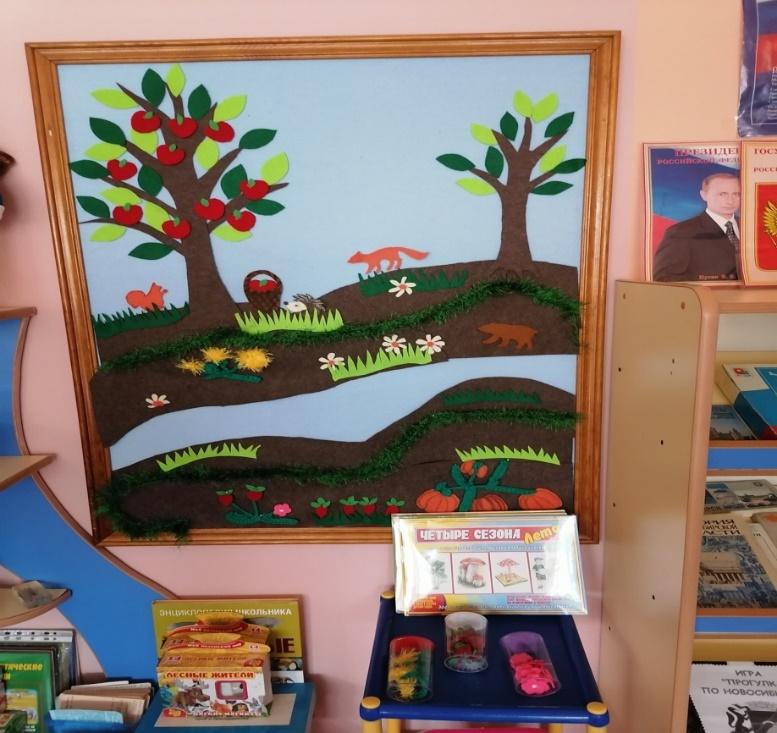 Авторское панно«Времена года»Экспериментальный уголок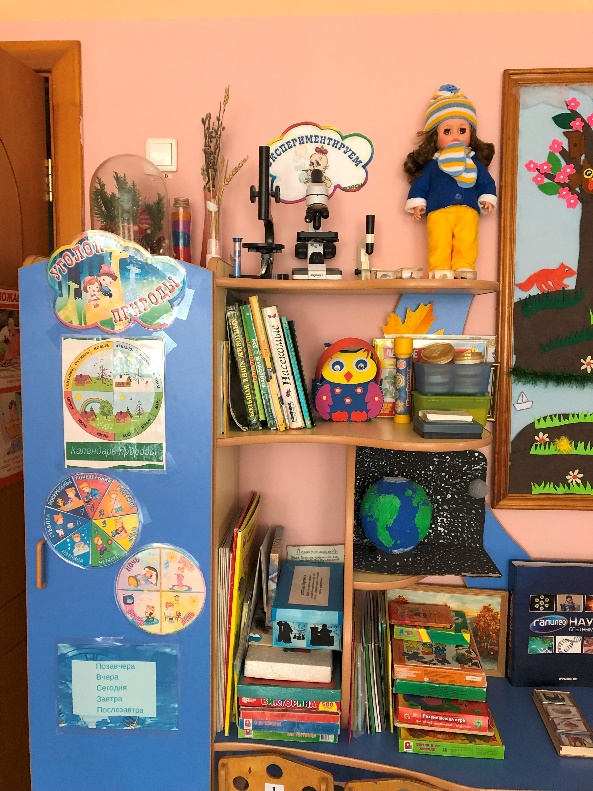 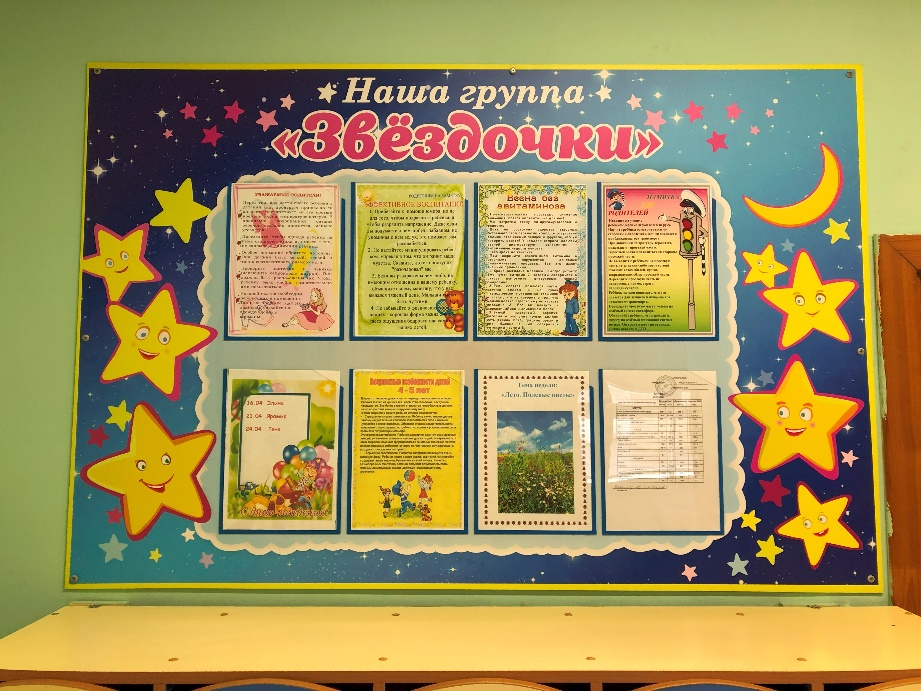 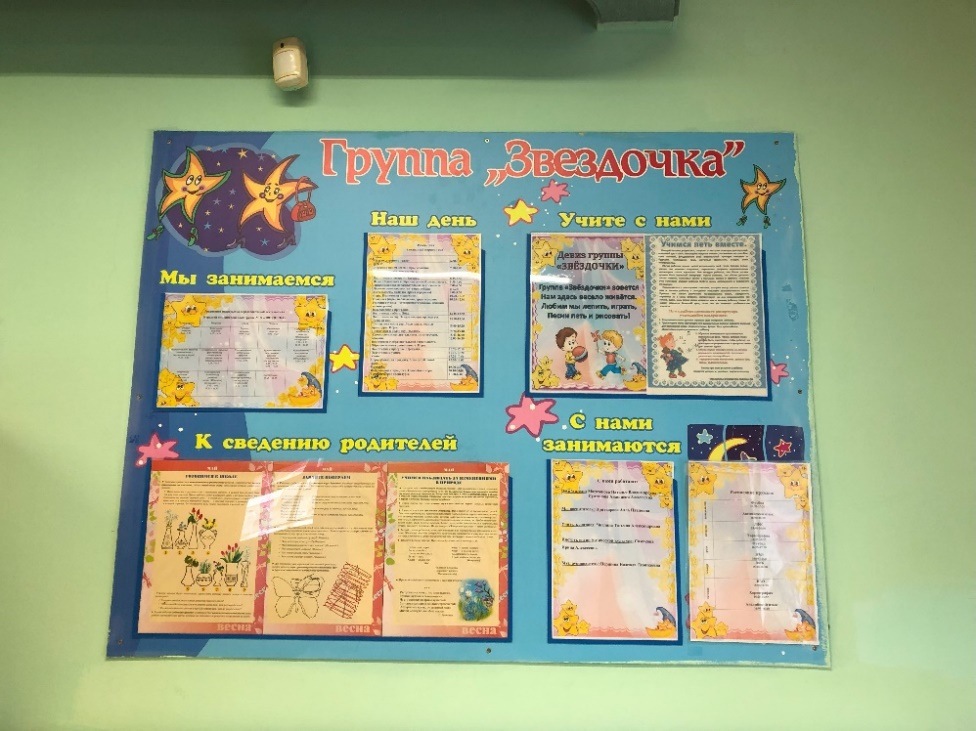 